 Barrages and headwork’s in Pakistan.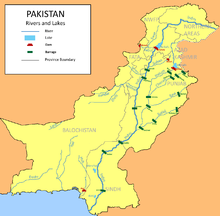 Khyber Pakhtunkhwa.Munda HeadworksPunjab.1 Chashma Barrage2 Head Balloki3 Islam Barrage4 Jinnah Barrage5 Khanki Headworks6 Marala Headworks7 Panjnad Headworks8 Qadirabad Headworks9 Rasul Barrage10 Sidhnai Headworks11 Sulemanki Headworks12 Mailsi Headworks13 Taunsa Barrage14 Trimmu Barrage15 Mohammad wala Headwork16 Ghazi Brotha BarrageSindh.Guddu BarrageKotri BarrageSukkur Barrage